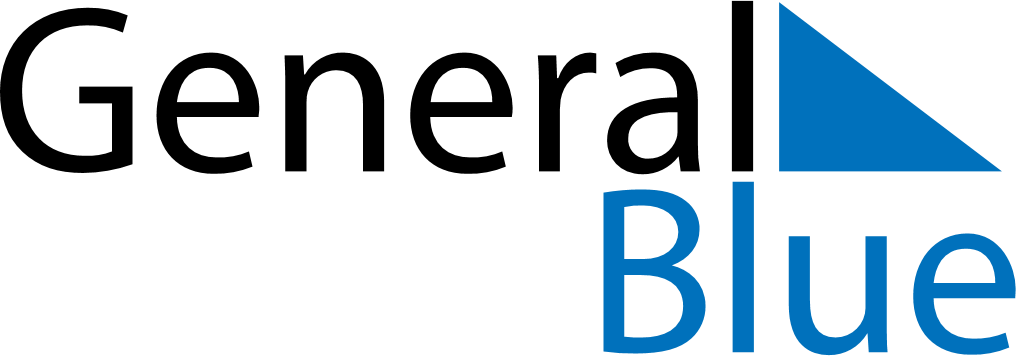 Daily Planner July 8, 2024 - July 14, 2024Daily Planner July 8, 2024 - July 14, 2024Daily Planner July 8, 2024 - July 14, 2024Daily Planner July 8, 2024 - July 14, 2024Daily Planner July 8, 2024 - July 14, 2024Daily Planner July 8, 2024 - July 14, 2024Daily Planner July 8, 2024 - July 14, 2024Daily Planner MondayJul 08TuesdayJul 09WednesdayJul 10ThursdayJul 11FridayJul 12 SaturdayJul 13 SundayJul 14MorningAfternoonEvening